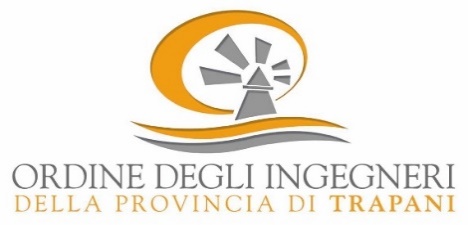 In collaborazione con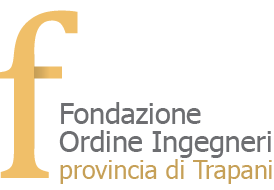 organizzaCORSO DI AGGIORNAMENTO PER TECNICI COMPETENTI IN ACUSTICA“Previsione di Impatto Acustico e valutazione previsionale del Clima Acustico”ai sensi del D. Lgs. N°42/2017Durata del corso di aggiornamento: 30 oreCalendario corso:		Modulo A :12 ore + verifica -  24-25 gennaio 2020 	Orario del corso: 6 ore – Venerdì  dalle ore 9:00 alle ore 13:00 e dalle ore 15:00 alle ore 17:006 ore – Sabato  dalle ore 9:00 alle ore 13:00 e dalle ore 15.00 alle ore 17.001 ora – Sabato  dalle ore 17:00 alle ore 18:00 – verifica finalePROGRAMMAPROGRAMMA – MODULO A6 ore – venerdì 24 gennaio 2020 - dalle ore 9:00 alle ore 13:00 e dalle ore 15:00 alle ore 17:00Previsione di Impatto Acustico e Valutazione Previsionale del Clima Acustico.	Definizione contenutiNormativa (moduli IV, VI e VII – D.Lgs 17 febbraio 2017 , n. 42)	Prescrizioni nazionali, regionali e comunali	Norme tecnicheTecniche di misura (modulo III – D.Lgs 17 febbraio 2017 , n. 42)Acquisizione dati di progetto (modulo IX – D.Lgs 17 febbraio 2017 , n. 42)Caratterizzazione dello Stato di Fatto (modulo IX – D.Lgs 17 febbraio 2017 , n. 42)	Sopralluogo e definizione ambito territoriale di riferimento	Inquadramento problematica emissione: identificazione delle sorgenti	Caratterizzazione Clima Acustico: campagna di monitoraggio, acquisizione e verifica dati	Valutazione livelli sonori6 ore – sabato 25 gennaio 2020 - dalle ore 9:00 alle ore 13:00  e dalle ore 15.00 alle ore 17.00Valutazione Stato di Progetto (modulo IX – D.Lgs 17 febbraio 2017 , n. 42)	Descrizione opere	Caratterizzazione sorgenti progetto	Stima livelli sonoriSoftware di propagazione acustica (modulo IX – D.Lgs 17 febbraio 2017 , n. 42)	Descrizione modello	Taratura modello	 Definizione scenari	Esempio pratico utilizzo software di propagazione acustica (modulo XIV – D.Lgs 17 febbraio 2017, 42)1 ora – sabato 25 gennaio 2020 - dalle ore 17:00 alle ore 18:00ore 17:00 – 18:00 - Test finale di verifica dell’apprendimento Docenti: Dott. Arch. Gabriella Sitta Tecnico Competente in Acustica Ambientale D.P.G.R. Regione Lombardia n. 16722 del 10/7/01,Membro Commissione Esame Corsi Acustica Regione Lombardia istituito con DDUO del 21/4/17n. 4578, Tecnico qualificato Mi.S.E. ( Ministero dello Sviluppo Economico, Attestato di Qualitàdei Servizi Istituito dal Mi.S.E. n. 016 Assoacustici, Commissioning BREEAM per Acustica.Dott. Michele FumagalliCertificato CICPND (Accredia) n°343/ASV/C di qualificazione livello 3 in acustica, suono, vibrazioni per i settori di misure acustiche, misure accelerometriche, trattamenti ambientali e fonoisolamento e isolamento da vibrazioni; Responsabile Tecnico Centro Esami per gli esami di certificazione in acustica e vibrazioni CICPND-Accredi; socio fondatore Assoacustici; Tecnico Competente in Acustica Ambientale D.P.G.R. Regione Lombardia n. 2252 del 09/06/1997; Attestato di Qualità e Qualificazione Professionale n°1 Mi.S.E.